ПРАВИТЕЛЬСТВО РЕСПУБЛИКИ ТЫВА
ПОСТАНОВЛЕНИЕТЫВА РЕСПУБЛИКАНЫӉ ЧАЗАА
ДОКТААЛот 8 ноября 2023 г. № 814г. КызылОб утверждении государственной программы Республики Тыва «Развитие науки и инновационной деятельности в Республике Тыва» и о признании утратившими силу некоторых постановлений Правительства Республики Тыва»В целях обеспечения реализации государственной политики в области развития науки и инновационной деятельности в Республике Тыва Правительство Республики Тыва ПОСТАНОВЛЯЕТ:1. Утвердить прилагаемую государственную программу Республики Тыва «Развитие науки и инновационной деятельности в Республике Тыва» (далее – государственная программа).2. Органам исполнительной власти Республики Тыва – исполнителям основных мероприятий государственной программы обеспечить выполнение мероприятий в установленные сроки.3. Признать утратившим силу с 1 января 2024 г.:постановление Правительства Республики Тыва от 7 декабря 2022 г. № 788 «Развитие науки и инновационной деятельности в Республике Тыва на 2023-2027 годы»;постановление Правительства Республики Тыва от 1 февраля 2023 г. № 49              «О внесении изменения в преамбулу постановления Правительства Республики Тыва от 7 декабря 2022 г. № 788»;постановление Правительства Республики Тыва от 12 апреля 2023 г. № 237                «О внесении изменений в государственную программу Республики Тыва «Развитие науки и инновационной деятельности в Республике Тыва на 2023-2027 годы».4. Разместить настоящее постановление на «Официальном интернет-портале правовой информации» (www.pravo.gov.ru) и официальном сайте Республики Тыва в информационно-телекоммуникационной сети «Интернет».5. Настоящее постановление вступает в силу со дня его подписания.    Заместитель Председателя Правительства Республики Тыва                                                                          О. ЛукинУтвержденапостановлением ПравительстваРеспублики Тыва       от 8 ноября 2023 г. № 814ГОСУДАРСТВЕННАЯ ПРОГРАММАРеспублики Тыва «Развитие науки и инновационнойдеятельности в Республике Тыва»П А С П О Р Т государственной программы Республики Тыва «Развитие науки и инновационной деятельности в Республике Тыва»(далее – Программа)I. Обоснование проблемы, анализ ее исходного состоянияВ Республике Тыва научную деятельность и научные исследования осуществляют 9 научных и научно-образовательных организаций, в том числе 5 федеральных:1) ФГБОУ ВО «Тувинский государственный университет» (далее – ТувГУ);2) ФГБУН «Тувинский институт комплексного освоения природных ресурсов СО РАН» (далее – ТувИКОПР);3) ФГБНУ «Тувинский научно-исследовательский институт сельского хозяйства» (далее – ТувНИИСХ);4) ФГУ «Государственный природный биосферный заповедник «Убсу-Нурская котловина» (далее – ГПБЗ «Убсунурская котловина»);5) ФГБУ «Государственный природный заповедник «Азас» (далее – ГПЗ «Азас»),а также 4 региональных учреждения:1) ГБНИиОУ «Тувинский институт гуманитарных и прикладных социально-экономических исследований при Правительстве Республики Тыва» (далее – ТИГПИ);2) ГБНУ Министерства образования Республики Тыва «Институт развития национальной школы» (далее – ИРНШ);3) ГБНУ Республики Тыва «Центр биосферных исследований» (далее – ЦБИ);4) ГБУ «Научно-исследовательский институт медико-социальных проблем и управления Республики Тыва» (далее – НИИ МСПУ РТ).Следует упомянуть такие государственные бюджетные учреждения, деятельность которых предполагает научную работу, это Национальный архив Республики Тыва, Национальный музей Республики Тыва, Центр развития тувинской традиционной культуры и ремесел.Научный потенциал Тувы составляет 296 человек. Общее число докторов наук в республике составляет 30 чел. (10,1 процента), кандидатов наук – 266 чел. (89,9 процента). Возраст докторов наук варьируется в интервале 45-84 лет (в среднем 65 лет), кандидатов наук – 29-87 лет (в среднем 54 года).Ученые со степенью доктора наук специализируются по 12 отраслям наук, ученые со степенью кандидата наук – по 21 отрасли наук, из них занимающимися научными разработками в 2020 году, были 16 докторов и 60 кандидатов наук. По данному показателю Республика Тыва занимает девятое место в Сибирском федеральном округе без учета данных, публикация которых не осуществляется в целях обеспечения конфиденциальности первичных статистических данных, полученных в соответствии с действующим законодательством.При этом численность персонала (как ученых-исследователей, так и вспомогательного и прочего персонала), занятого научными исследованиями и разработками, непрерывно снижается с 2015 года и по последним статданным (2020 г.) составила 1,5 процента, а ученых-исследователей – 18,5 процента, при этом доля техников, вспомогательного и прочего персонала увеличилась на 12 процентов. По данному показателю Республика Тыва занимает восьмое место в Сибирском федеральном округе. Тенденция к снижению числа исследователей наблюдается не только в Республике Тыва, но и в Сибирском федеральном округе (снижение на 2 процента), и в России в целом (снижение на 8 процентов).В 2021 году на соискание ученой степени кандидата наук защитились 9 человек. Доля молодых исследователей (в возрасте до 39 лет) составляет около 10 процентов. Данный факт сигнализирует о крайне тревожном состоянии кадровой обеспеченности сектора исследований и разработок, так как для обеспечения принципа преемственности научных знаний и функционирования системы самовоспроизводства интеллектуального капитала необходимо удержание доли молодых исследователей в общей численности исследователей на уровне не менее 25 процентов.Внутренние затраты на научные исследования и разработки научных учреждений в регионе в 2020 году составили 342,8 млн. рублей от общего объема расходов республиканского бюджета, утвержденного в сумме 32298354,1 тыс. рублей, в долях затраты республиканских учреждений на научные исследования составляет 1,0613 процента, что указывает на отсутствие прироста. При этом в структуре затрат по видам исследований наблюдается прирост по фундаментальным исследованиям на 18,6 процента, по прикладным – 29,1 процента, в то же время по разработкам упал до нуля. Для сравнения: у наших соседей по Сибирскому федеральному округу общие затраты на научные исследования выросли на 36,4 процента, и наибольшие затраты были направлены именно на разработки – 40,7 процента.В Республике Тыва отмечается низкий показатель изобретательской активности: количество поданных заявок на выдачу патента на изобретение и полезную модель в 2021 году составило 22 ед., из них выдано патентов 5 (1 – на изобретение, 4 – на полезную модель). По данному показателю Республика Тыва по состоянию на 2021 год занимает предпоследнее место в Сибирском федеральном округе, по которому среднее значение показателя составило 0,25 процента от числа выданных патентов в Сибирском федеральном округе (1972 ед.). Кроме этого республика относится к числу регионов, где отсутствуют патентные поверенные, что снижает качество подаваемых заявок.Среди существующих проблемных вопросов в научной сфере можно выделить:- отсутствие роста или слабый рост основных показателей, характеризующих развитие научной сферы Республики Тыва;- дефицит источников и объемов финансирования научной и научно-технической деятельности, в том числе наличие большой зависимости научного сектора от состояния республиканского бюджета Республики Тыва;- отсутствие сформированной системы, обеспечивающей результативность научных изысканий и достижение реального социально-экономического эффекта от получаемых научных и научно-технических результатов;- дефицит квалифицированных кадров, снижение числа молодых специалистов в научной сфере;- медленную профессиональную ротацию, ставшую причиной значительного старения научных кадров.II. Описание приоритетов и целей государственной политики в сфере реализации государственной программыВ целях преодоления значительного отставания развития науки и технологий, обеспечения устойчивого социально-экономического развития Республики Тыва на долгосрочный период необходима реализация нового этапа государственной научно-технической политики, основанной на необходимости формирования условий для перехода экономики на инновационный путь развития и достижения поставленных Президентом Российской Федерации национальных целей и стратегических задач.Основная цель Программы – развитие науки и инновационной деятельности в Республике Тыва для обеспечения результативности научных исследований и разработок, отвечающих запросам общества и стратегическим задачам социально-экономического, научно-инновационного развития Республики Тыва.Основные задачи Программы:содействие и поддержка интеграционных процессов в сфере науки, инноваций и индустрии в Республике Тыва;2) содействие развитию наукоемкого бизнеса, пропаганда инновационного предпринимательства и научно-технической деятельности;3) содействие развитию в регионе сферы интеллектуальной собственности, генерации доходов от активного использования нематериальных активов;4) создание условий для разработки и реализации масштабных научных и научно-технологических проектов по исследовательским направлениям и областям, определяемым приоритетами научно-технологического развития России и региона;5) содействие развитию инфраструктуры научных организаций, находящихся на территории Республики Тыва, для осуществления научной, научно-технической и инновационной деятельности;6) содействие развитию в регионе передовых информационно-аналитических систем для предиктивной аналитики и принятия управленческих решений в сфере науки;7) развитие человеческого капитала в научной сфере в интересах региона, отраслей и сектора исследований и разработок, повышение привлекательности карьеры ученого среди талантливой молодежи (молодых ученых и специалистов, аспирантов и докторантов).За счет реализации Программы ожидается:- развитие научной, научно-технической и инновационной деятельности, что позволит улучшить позиции Республики Тыва в рейтинге инновационного развития субъектов Российской Федерации и улучшить результаты по отдельным показателям;- повышение конкурентоспособности научных организаций республики;- рост ресурсообеспеченности научных организаций республики;- привлечение финансовых средств в Республику Тыва в рамках реализации национального проекта «Наука и университеты».III. Сведения о взаимосвязи со стратегическими приоритетами, целями и показателями государственных программ Российской ФедерацииНастоящая Программа разработана в соответствии с государственной программой Российской Федерации «Развитие образования», утвержденной постановлением Правительства Российской Федерации от 26 декабря 2017 г. № 1642, Указом Президента Российской Федерации от 21 июля 2020 г. № 474 «О национальных целях развития Российской Федерации на период до 2030 года», которым определены цели стратегического развития страны, в целях выполнения которого Минобрнауки России создан единый национальный проект «Наука и университеты», рассчитанный на срок с 2018 по 2030 г., постановлением Правительства Российской Федерации от 29 марта 2019 г. № 377 «Об утверждении государственной программы Российской Федерации «Научно-технологическое развитие Российской Федерации».IV. Задачи государственного управления, способы их эффективного решения в соответствующей отрасли экономики и государственного управленияДостижение целей государственной политики в области развития науки и инновационной деятельности в Республике Тыва обеспечивается путем решения задач по обеспечению результативности научных исследований и разработок, отвечающих запросам общества и стратегическим задачам социально-экономического, научно-инновационного развития Республики Тыва путем содействия и поддержки инноваций и индустрии; содействие развитию инновационного предпринимательства и научно-технической деятельности, сферы интеллектуальной собственности; создания условий для разработки и реализации масштабных научных и научно-технологических проектов; развитию инфраструктуры научных организаций, находящихся на территории Республики Тыва; развития человеческого капитала в научной сфере в интересах региона, отраслей и сектора исследований и разработок, повышение привлекательности карьеры ученого среди талантливой молодежи, что напрямую связано с достижением национальный целей, установленных Указом о национальных целях развития Российской Федерации на период до 2030 года.Таким образом, решение указанных задач достигается в рамках реализации мероприятий Программы.Для обеспечения возможности проверки достижения цели и решения задач, на реализацию которых направлена Программа, определен перечень целевых показателей Программы, характеризующих ход ее реализации согласно приложению № 1 к настоящей Программе.Эффективность Программы определяется достижением запланированных показателей целевых индикаторов.V. Р Е Е С Т Рдокументов, входящих в состав государственной программы Республики Тыва «Развитие науки и инновационной деятельности в Республике Тыва»VI. С Т Р У К Т У Р Агосударственной программы Республики Тыва «Развитие науки и инновационной деятельности в Республике Тыва»Приложение № 1к государственной программе Республики Тыва «Развитие науки и инновационной деятельности в Республике Тыва»П О К А З А Т Е Л Игосударственной программы Республики Тыва «Развитие науки и инновационной деятельности в Республике Тыва»Приложение № 2к государственной программе Республики Тыва «Развитие науки и инновационной деятельности в Республике Тыва»ПОМЕСЯЧНЫЙ ПЛАНдостижения показателей государственной программыРеспублики Тыва «Развитие науки и инновационной деятельности в Республике Тыва» на 2024 годПриложение № 3к государственной программе Республики Тыва «Развитие науки и инновационной деятельности в Республике Тыва»РЕСУРСНОЕ ОБЕСПЕЧЕНИЕи прогнозная оценка расходов федерального бюджета, республиканского бюджета Республики Тыва, внебюджетных средств на реализацию целей государственной программы Республики Тыва «Развитие науки и инновационной деятельности в Республике Тыва»Приложение № 4к государственной программеРеспублики Тыва «Развитие науки и инновационной деятельности в Республике Тыва»М Е Т О Д И К Аоценки эффективности государственной программы Республики Тыва «Развитие науки и инновационной деятельности в Республике Тыва»1. Оценка эффективности реализации Программы (далее – оценка) для мониторинга вклада результатов Программы в социально-экономическое развитие Республики Тыва проводится ответственным исполнителем (координатором) в течение реализации Программы, но не реже чем один раз в год, по методике оценки.2. Методика оценки представляет собой алгоритм оценки фактической эффективности в процессе и по итогам реализации Программы и основана на оценке эффективности использования средств за счет всех источников, направленных на реализацию Программы, за исключением иных не запрещенных законодательством средств юридических и физических лиц (далее – средства).3. Оценка проводится по трем критериям:К1 – степень достижения целевых показателей (индикаторов) Программы;К2 – эффективность использования средств;К3 – качество планирования целевых показателей (индикаторов) Программы.Оценка рассчитывается по формуле 1:R = 0,6 x К1 + 0,3 x К2 + 0,1 x К3 (1),где:R – оценка;К1, К2, К3 – критерии системы оценки;0,6, 0,3, 0,1 – весовые коэффициенты критериев в общей системе оценки.4. Степень достижения целевых показателей (индикаторов) Программы рассчитывается по формуле 2:(2),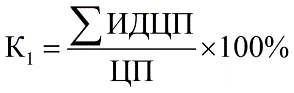 где:ИДЦП – индекс достижения целевого показателя (индикатора) Программы;ЦП – общее количество целевых показателей (индикаторов) Программы.5. Индекс достижения целевого показателя (индикатора) Программы, желаемой тенденцией изменения которого является увеличение значений, определяется по формуле 3:(3).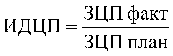 6. Индекс достижения целевого показателя (индикатора) Программы, желаемой тенденцией изменения которого является снижение значений, определяется по формуле 4:(4),где:ЗЦПплан – плановое значение целевого показателя (индикатора) Программы;ЗЦПфакт – фактическое значение целевого показателя (индикатора) Программы.7. Если значение ИДЦП, рассчитанное по формулам 3 и 4, больше 1, то значение ИДЦП принимается равным 1.8. При расчете значения ИДЦП для диапазона плановых значений целевого показателя (индикатора) Программы:- значение ИДЦП принимается равным 1, если фактическое значение входит в диапазон плановых значений;- значение ИДЦП рассчитывается по отношению к ближайшему значению диапазона плановых значений, если фактическое значение не входит в диапазон плановых значений.9. Значения целевых показателей (индикаторов) Программы, определяемые в темпах прироста, при расчете ИДЦП учитываются в темпах роста.10. По целевым показателям (индикаторам) Программы, значения которых оцениваются как наступление или не наступление контрольного события (событий) и (или) достижение качественного результата:- значение ИДЦП принимается равным 1, если контрольное событие наступило и (или) достигнут качественный результат;- значение ИДЦП принимается равным 0, если контрольное событие не наступило и (или) не достигнут качественный результат.11. Эффективность использования средств рассчитывается по формуле 5:(5),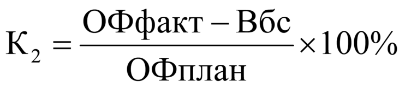 где:ОФфакт – фактический объем финансирования мероприятий Программы и региональных проектов, включенных в Программу (кассовое исполнение средств);ОФплан – плановый объем финансирования мероприятий Программы и региональных проектов, включенных в Программу (сводная бюджетная роспись средств);Вбс – возврат неиспользованных средств отчетного года в текущем году.12. Качество планирования целевых показателей (индикаторов) Программы рассчитывается по формуле 6:(6),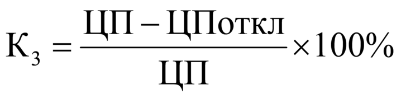 где:ЦПоткл – количество целевых показателей (индикаторов) Программы с отклонением фактического значения от планового, превышающим допустимый предел (более 15 процентов в сторону отклонения от планового значения);ЦП – общее количество целевых показателей (индикаторов) Программы.13. По количественному значению оценки государственной программе присваивается соответствующая качественная оценка:высокая эффективность реализации (R > 90%);средняя эффективность реализации (50% < R < 90%);низкая эффективность реализации (R < 50%).14. Эффективность Программы планируется ответственным исполнителем совместно с исполнителями Программы на этапе ее разработки для мониторинга планируемого вклада результатов Программы в социально-экономическое развитие Республики Тыва.________________Приложение № 5к государственной программеРеспублики Тыва «Развитие науки и инновационной деятельности в Республике Тыва»М Е Т О Д И К Арасчета показателей государственной программы Республики Тыва «Развитие науки и инновационной деятельности в Республике Тыва» Куратор Программы–заместитель Председателя Правительства Республики ТываСарыглар О.Д.Ответственный исполнитель Программы –Агентство по науке Республики ТываСоисполнители Программы–Министерство образования Республики Тыва, Министерство цифрового развития Республики Тыва, Министерство лесного хозяйства и природопользования Республики Тыва, Министерство здравоохранения Республики Тыва, Министерство культуры Республики Тыва, Министерство финансов Республики Тыва, Служба по лицензированию и надзору отдельных видов деятельности Республики Тыва, Агентство по делам молодежи Республики Тыва, ФГБОУ ВО «Тувинский государственный университет» (далее – ТувГУ) (по согласованию), ФГБУН «Тувинский институт комплексного освоения природных ресурсов СО РАН» (по согласованию), ФГБНУ «Тувинский научно-исследовательский институт сельского хозяйства – филиал ФГБУН Сибирского федерального научного центра агробиотехнологий Российской академии наук» (по согласованию), ГБНИиОУ «Тувинский институт гуманитарных и прикладных социально-экономических исследований при Правительстве Республики Тыва» (далее – ТИГПИ), ГБНУ Министерства образования Республики Тыва «Институт развития национальной школы», ГБНУ Республики Тыва «Центр биосферных исследований» (далее – ЦБИ), ГБУ «Научно-исследовательский институт медико-социальных проблем и управления Республики Тыва» (далее – НИИ МСПУ)Период реализации–2024-2030 годыЭтапы реализации Программы не выделяютсяЦель Программы–развитие науки и инновационной деятельности в Республике Тыва для обеспечения результативности научных исследований и разработок, отвечающих запросам общества и стратегическим задачам социально-экономического, научно-инновационного развития Республики ТываНаправления (подпрограммы)–подпрограмма 1 «Интеграция науки, инноваций и индустрии в Республике Тыва»;подпрограмма 2 «Ресурсное обеспечение науки в Республике Тыва»Объемы финансового обеспечения за счет всех источников за весь период реализации–общий объем финансирования – 1 206 114,0 тыс. рублей, в том числе: средства федерального бюджета – 0,0 тыс. рублей; средства республиканского бюджета – 1 072 894,0 тыс. рублей; внебюджетные средства – 133 220,0 тыс. рублей.Объем финансирования по годам составляет:2024 г. – 176938,0 тыс. рублей;2025 г. – 173196,0 тыс. рублей;2026 г. – 171196,0 тыс. рублей;2027 г. – 171196,0 тыс. рублей;2028 г. – 171196,0 тыс. рублей;2029 г. – 171196,0 тыс. рублей;2030 г. – 171196,0 тыс. рублей;Объем финансирования подпрограммы 1 «Интеграция науки, инноваций и индустрии в Республике Тыва» составляет                   269 560,0 тыс. рублей, в том числе:средства федерального бюджета – 0,0 тыс. рублей; средства республиканского бюджета – 137 010,0 тыс. рублей; внебюджетные средства – 132 550,0 тыс. рублей.Объем финансирования подпрограммы 2 «Ресурсное обеспечение науки в Республике Тыва» составляет 936 554,0 тыс. рублей, в том числе:средства федерального бюджета – 0,0 тыс. рублей; средства республиканского бюджета – 935 884,0 тыс. рублей; внебюджетные средства – 670,0 тыс. рублей.Финансирование мероприятий подпрограмм будет ежегодно корректироваться исходя из возможностей республиканского бюджета Республики Тыва, федерального бюджета и внебюджетных источниковСвязь с национальными целями развития Российской Федерации/ государственной программой Российской Федерации/ государственной программой–национальная цель «Возможности для самореализации и развития талантов»;национальный проект «Наука и университеты»;государственная программа Российской Федерации «Научно-технологическое развитие Российской Федерации»№ п/пТип документа <1>Вид документа <2>Наименование документаРеквизиты <3>Разработчик <4>Гиперссылка на текст документа <5>1234567Стратегические приоритетыпостановлениеОб утверждении государственной программы Республики Тыва «Развитие науки и инновационной деятельности в Республике Тыва»Паспорт ПрограммыпостановлениеОб утверждении государственной программы Республики Тыва «Развитие науки и инновационной деятельности в Республике Тыва»Структура ПрограммыпостановлениеОб утверждении государственной программы Республики Тыва «Развитие науки и инновационной деятельности в Республике Тыва»Показатели ПрограммыпостановлениеОб утверждении государственной программы Республики Тыва «Развитие науки и инновационной деятельности в Республике Тыва»Помесячный план достижения показателей ПрограммыпостановлениеОб утверждении государственной программы Республики Тыва «Развитие науки и инновационной деятельности в Республике Тыва»Ресурсное обеспечение ПрограммыпостановлениеОб утверждении государственной программы Республики Тыва «Развитие науки и инновационной деятельности в Республике Тыва»Методика оценки эффективности ПрограммыпостановлениеОб утверждении государственной программы Республики Тыва «Развитие науки и инновационной деятельности в Республике Тыва»Методика расчета показателей ПрограммыпостановлениеОб утверждении государственной программы Республики Тыва «Развитие науки и инновационной деятельности в Республике Тыва»12345671.Нормативный правовой актпостановление Правительства Республики ТываОб учреждении и премии Главы Республики Тыва в области науки и техникиот 11.04.2006 Администрация Главы Республики Тыва и Аппарат Правительства Республики Тываhttps://docs.cntd.ru/document/9067020642.Нормативный правовой актпостановление Правительство Республики ТываО грантах Главы – Председателя Правительства Республики Тыва для поддержки молодых ученых Республики Тываот 05.10.2006  № 1177Министерство образования и науки Республики Тываhttps://docs.cntd.ru/document/8020814323.Нормативный правовой актпостановление Правительства Республики ТываОб утверждении и правил оценки и мониторинга результативности деятельности научных организаций, выполняющих научно-исследовательские, опытно- конструкторские и технологические работы гражданского назначения, подведомственных органам исполнительной власти Республики Тыва, и положения о межведомственной комиссии по оценке и мониторингу результативности деятельности научных организаций, выполняющих научно-исследовательские, опытно-конструкторские и технологические работы гражданского назначения, подведомственных органам исполнительной власти Республики Тываот 30.06.2022  № 424Агентство по науке Республики Тываhttp://publication.pravo.gov.ru/document/17002022070100054.Нормативный правовой актпостановление Правительства Республики ТываОб утверждении Правил предоставления грантов в форме субсидий для поддержки молодых ученых Республики Тываот 29.03.2023 № 194Агентство по науке Республики Тыва http://publication.pravo.gov.ru/Document/View/17002023033000015.Нормативный правовой актпостановление Правительства Республики ТываО внесении изменений в постановление Правительства Республики Тыва от 6 октября 2021 г. № 528от 19.04.2023  № 264Агентство по науке Республики Тыва http://glava.rtyva.ru/page/6287.html6.Нормативный правовой актпостановление Правительства Республики ТываОб утверждении Порядка предоставления из республиканского бюджета Республики Тыва грантов в форме субсидий на реализацию проектов победителей региональных конкурсов фундаментальных научных исследований и поисковых научных исследований, проводимых Российским научным фондомот 07.06.2022  № 358Агентство по науке Республики Тываhttp://publication.pravo.gov.ru/Document/View/17002022060900107.Нормативный правовой актпостановление Правительства Республики Тыва О проекте соглашения между Российским научным фондом и Правительством Республики Тыва о региональном конкурсе проектов в области фундаментальных научных исследований и поисковых научных исследований на 2021-2026 годыот 06.10.2021 № 528Министерство образования и науки Республики Тываhttps://online.consultant.ru/riv/cgi/online.cgi?req=doc&cacheid=BF741ED2CB222FA9E8377919B2972B7C&mode=searchcard&SORTTYPE=0&BASENODE=23986-2&ts=W2Pk1tT6F0kiWuLM1&base=RLAW434&n=39700&rnd=fKEWYA#d1ek1tTu1sePtN0t8.Нормативный правовой актраспоряжение Правительства Российской ФедерацииОб утверждении Плана проведения в Российской Федерации Десятилетия науки и технологийот 25.07.2022  № 2036-рМинистерство науки и высшего образования Российской Федерацииhttp://publication.pravo.gov.ru/Document/View/00012022072900149.Нормативный правовой актраспоряжение Правительства Республики ТываОб участии в реализации плана проведения в Российской Федерации Десятилетия науки и технологийот 21.11.2022 № 654-рАгентство по науке Республики Тыва https://online.consultant.ru/riv/cgi/online.cgi?req=doc&ts=MJlk1tTkZQ8kqVNd1&cacheid=EED8CB230483E4346A8FBCBAA0C39445&mode=splus&rnd=fKEWYA&base=RLAW434&n=39961#cPqk1tTZa4hfS9jR10.Нормативный правовой актрасположение Правительства Республики ТываО создании Комиссии Правительства Республики Тыва по присуждению грантов и премий Председателя Правительства Республики Тыва в области наукиот 20.08.2009 № 248-рМинистерство образования Республики Тываhttps://tyva-gov.ru/doc/663811.Нормативный правовой актрасположение Правительства Республики ТываО внесении изменений в распоряжение Правительства Республики Тыва от 20 августа 2009 г. № 248-рот 28.03.2023 № 183-рАгентство по науке Республики Тыва http://glava.rtyva.ru/page/6202.html12.Нормативный правовой актФедеральный закон Российской ФедерацииОб образовании в Российской Федерацииот 29.12.2012 № 273-ФЗhttps://docs.cntd.ru/document/90238961713.Нормативный правовой актФедеральный закон Российской ФедерацииО науке и государственной научно-технической политикеот 23.08.1996 № 127-ФЗhttp://www.kremlin.ru/acts/bank/997314.Нормативный правовой актЗакон Республики ТываО внесении изменений в Закон Республики Тыва «О научной и научно-технической деятельности в Республике Тыва»от 05.04.2017 № 269-ЗРТАгентство по науке Республики Тываhttp://publication.pravo.gov.ru/document/1700201704100012№п/пЗадачи структурного элемента Краткое описание ожидаемых эффектов от реализации задачи структурного элемента Связь с показателями 1.Подпрограмма 1 «Интеграция науки, инноваций и индустрии в Республике Тыва»Подпрограмма 1 «Интеграция науки, инноваций и индустрии в Республике Тыва»Подпрограмма 1 «Интеграция науки, инноваций и индустрии в Республике Тыва»Комплекс процессных мероприятий, реализуемых непрерывно либо на периодической основеКомплекс процессных мероприятий, реализуемых непрерывно либо на периодической основеКомплекс процессных мероприятий, реализуемых непрерывно либо на периодической основеОтветственный за реализацию – Агентство по науке Республики ТываОтветственный за реализацию – Агентство по науке Республики Тывасрок реализации – 2024-2030 гг.Задача 1. Содействие развитию в регионе сферы науки, интеллектуальной собственности, наукоемкого бизнеса, популяризация научной и научно-технической деятельности, инновационного предпринимательстваразвитие системы эффективных коммуникаций в сфере науки путем создания условий, способствующих развитию сетевых форм организации научно-технической и образовательной деятельности, консорциумов организаций науки, высшего образования и индустрии, осуществления совместных научно-технических проектов, выполнения разработок, в том числе на основе результатов интеллектуальной деятельности (далее – РИД);повышение престижа региональной науки за счет реализации фундаментальных научных исследований и научных проектов, поддержанных на всероссийском уровне (Российским научным фондом, далее – РНФ, научно-образовательным центром мирового уровня «Енисейская Сибирь», далее – НОЦ мирового уровня «Енисейская Сибирь» и др.);развитие патентно-лицензионной деятельности и региональной сети центров поддержки технологий и инновацийколичество созданных в Республике Тыва консорциумов, объединяющих ресурсы организаций науки, высшего образования и индустрии;количество заключенных соглашений на реализацию совместных научных, научно-технических мероприятий и проектов;количество функционирующих научно-образовательных центров мирового уровня на территории Республики Тыва;количество зарегистрированных объектов интеллектуальной собственности, вошедших в банк данных Роспатента;количество специалистов, прошедших подготовку, повышение квалификации и профессиональную переподготовку кадров, стажировку в сфере интеллектуальной собственности;количество образовательных программ в вузе, включающих учебные дисциплины, направленные на формирование компетенций по управлению интеллектуальной собственностьюЗадача 2. Реализация комплекса мер, обеспечивающих разработку и реализацию масштабных научно-технологических и научных проектов по приоритетным для Республики Тыва исследовательским направлениямувеличение количества поддержанных заявок научных и научно-технологических проектов в региональных, федеральных и международных научных конкурсах от научных коллективов, научных организаций, находящихся на территории Республике Тыва;увеличение привлечённых средств на научные исследования за счет конкурсов и грантов различных уровней;развитие системы управления научной сферой путем разработки необходимых нормативно-правовых документов, регламентирующих сферу науки и создания республиканского государственного автономного учреждения «Тувинский республиканский фонд поддержки науки и инновационной деятельности»количество организованных научных мероприятий (форумов, симпозиумов, конференций, семинаров, вебинаров, «круглых столов», выставок и т.п.);количество проектов, реализуемых на базе научных организаций и научно-образовательных организаций Республики Тыва, получивших гранты различных уровней;количество публикаций в научных изданиях, индексируемых в научных базах данных, авторами которых являются ученые и исследователи региона1.Подпрограмма 2 «Ресурсное обеспечение науки в Республике Тыва»Подпрограмма 2 «Ресурсное обеспечение науки в Республике Тыва»Подпрограмма 2 «Ресурсное обеспечение науки в Республике Тыва»Комплекс процессных мероприятий, реализуемых непрерывно либо на периодической основеКомплекс процессных мероприятий, реализуемых непрерывно либо на периодической основеКомплекс процессных мероприятий, реализуемых непрерывно либо на периодической основеОтветственный за реализацию – Агентство по науке Республики ТываОтветственный за реализацию – Агентство по науке Республики Тывасрок реализации – 2024-2030 гг.Задача 1. Развитие человеческого капитала в научной сфере в интересах отраслей Республики Тыва и повышение привлекательности карьеры ученогопривлечение и удержание талантливой молодежи в секторе исследований и разработок;организация и проведение научными учреждениями республики научно-популярных и просветительских проектов и мероприятий, в том числе в рамках сотрудничества с РОО «Знание»;популяризация научной деятельности за счет привлечения школьников и студентов к участию в научных конференциях, конкурсах, проектах, олимпиадах и т.п.;реализация мероприятий и инициатив плана Десятилетия науки и технологий в Российской Федерацииколичество конкурсов, грантов, премий или стипендий, в том числе межрегиональных, для представителей талантливой молодежи и молодых ученых научных и научно-образовательных организаций, находящихся на территории Республики Тыва, учрежденных Правительством Республики Тыва и (или) другими организациями, физическими лицами;доля исследователей в возрасте до 39 лет включительно, работающих в научных учреждениях, находящихся в регионе;количество организованных мероприятий, способствующих популяризации науки;количество поданных (поддержанных) заявок на конкурсы по инновационной деятельности (Умник, Сколково и т.д.); количество Детских научных площадок на территории Республики ТываЗадача 2. Развитие инфраструктуры научных организаций, находящихся на территории Республики Тыва, для осуществления научной, научно-технической и инновационной деятельностиповышение престижа региональной науки за счет проведения значимых фундаментальных научных исследований на современном оборудовании в интересах социально-экономического развития республики в области медицины, геологии, экологии, образования и т.п.;увеличение количества поддержанных заявок научных и научно-технологических проектов в региональных, федеральных и международных научных конкурсах от научных коллективов, научных организаций, находящихся на территории Республике Тыва;развитие системы управления научной сферой путем создания сервисов на единой цифровой платформе для проведения исследований и разработок, организации и проведения научных конкурсовколичество проектов, реализуемых на базе научных организаций и научно-образовательных организаций Республики Тыва, получивших гранты различных уровней;количество разработанных концептуальных и (или) стратегических, нормативно-правовых документов в сфере науки и инноваций, и иных аналитических материалов;количество ИАС для управления в сфере науки№ п/пНаименование показателяЕдиница измерения (по ОКЕИ)Базовое значениеПериод, годПериод, годПериод, годПериод, годПериод, годПериод, годПериод, годДокументОтветственный за достижение показателяСвязь с показателями национальных целейИнформационная система№ п/пНаименование показателяЕдиница измерения (по ОКЕИ)Базовое значение2024202520262027202820292030ДокументОтветственный за достижение показателяСвязь с показателями национальных целейИнформационная система123456789101112131415Цель государственной программы – развитие науки и инновационной деятельности в Республике Тыва для обеспечения результативности научных исследований и разработок, отвечающих запросам общества и стратегическим задачам социально-экономического, научно-инновационного развития Республики ТываЦель государственной программы – развитие науки и инновационной деятельности в Республике Тыва для обеспечения результативности научных исследований и разработок, отвечающих запросам общества и стратегическим задачам социально-экономического, научно-инновационного развития Республики ТываЦель государственной программы – развитие науки и инновационной деятельности в Республике Тыва для обеспечения результативности научных исследований и разработок, отвечающих запросам общества и стратегическим задачам социально-экономического, научно-инновационного развития Республики ТываЦель государственной программы – развитие науки и инновационной деятельности в Республике Тыва для обеспечения результативности научных исследований и разработок, отвечающих запросам общества и стратегическим задачам социально-экономического, научно-инновационного развития Республики ТываЦель государственной программы – развитие науки и инновационной деятельности в Республике Тыва для обеспечения результативности научных исследований и разработок, отвечающих запросам общества и стратегическим задачам социально-экономического, научно-инновационного развития Республики ТываЦель государственной программы – развитие науки и инновационной деятельности в Республике Тыва для обеспечения результативности научных исследований и разработок, отвечающих запросам общества и стратегическим задачам социально-экономического, научно-инновационного развития Республики ТываЦель государственной программы – развитие науки и инновационной деятельности в Республике Тыва для обеспечения результативности научных исследований и разработок, отвечающих запросам общества и стратегическим задачам социально-экономического, научно-инновационного развития Республики ТываЦель государственной программы – развитие науки и инновационной деятельности в Республике Тыва для обеспечения результативности научных исследований и разработок, отвечающих запросам общества и стратегическим задачам социально-экономического, научно-инновационного развития Республики ТываЦель государственной программы – развитие науки и инновационной деятельности в Республике Тыва для обеспечения результативности научных исследований и разработок, отвечающих запросам общества и стратегическим задачам социально-экономического, научно-инновационного развития Республики ТываЦель государственной программы – развитие науки и инновационной деятельности в Республике Тыва для обеспечения результативности научных исследований и разработок, отвечающих запросам общества и стратегическим задачам социально-экономического, научно-инновационного развития Республики ТываЦель государственной программы – развитие науки и инновационной деятельности в Республике Тыва для обеспечения результативности научных исследований и разработок, отвечающих запросам общества и стратегическим задачам социально-экономического, научно-инновационного развития Республики ТываЦель государственной программы – развитие науки и инновационной деятельности в Республике Тыва для обеспечения результативности научных исследований и разработок, отвечающих запросам общества и стратегическим задачам социально-экономического, научно-инновационного развития Республики ТываЦель государственной программы – развитие науки и инновационной деятельности в Республике Тыва для обеспечения результативности научных исследований и разработок, отвечающих запросам общества и стратегическим задачам социально-экономического, научно-инновационного развития Республики ТываЦель государственной программы – развитие науки и инновационной деятельности в Республике Тыва для обеспечения результативности научных исследований и разработок, отвечающих запросам общества и стратегическим задачам социально-экономического, научно-инновационного развития Республики ТываЦель государственной программы – развитие науки и инновационной деятельности в Республике Тыва для обеспечения результативности научных исследований и разработок, отвечающих запросам общества и стратегическим задачам социально-экономического, научно-инновационного развития Республики ТываПодпрограмма 1 «Интеграция науки, инноваций и индустрии в Республике Тыва»Указ Президента Российской Федерации от 21 июля 2020 г. № 474 «О национальных целях развития Российской Федерации на период до 2030 года»национальная цель «Возможности для самореализации и развития талантов», утвержденной постановлением Правительства Российской Федерации от 26 декабря 2017 г. № 1642 (ред. 1.Количество созданных в Республике Тыва консорциумов, объединяющих ресурсы организаций науки, высшего образования и индустрииединиц(642)01112222Указ Президента Российской Федерации от 21 июля 2020 г. № 474 «О национальных целях развития Российской Федерации на период до 2030 года»Агентство по науке Республики Тыва (далее – АН РТ)национальная цель «Возможности для самореализации и развития талантов», утвержденной постановлением Правительства Российской Федерации от 26 декабря 2017 г. № 1642 (ред. 2.Количество заключенных (действующих) соглашений на реализацию совместных научных, научно-технических мероприятий и проектовединиц(642)35667777Указ Президента Российской Федерации от 21 июля 2020 г. № 474 «О национальных целях развития Российской Федерации на период до 2030 года»АН РТнациональная цель «Возможности для самореализации и развития талантов», утвержденной постановлением Правительства Российской Федерации от 26 декабря 2017 г. № 1642 (ред. 1234567891011121314153.Количество функционирующих научно-образовательных центров мирового уровня на территории Республики Тываединиц(642)11111111ФГБОУ ВО «Тувинский государственный университет» (далее – ТувГУ) (по согласованию)от 28 сентября 2023 г.) «Об утверждении государственной программы Российской Федерации «Развитие образования»4.Количество объектов интеллектуальной собственности, зарегистрированных в Роспатентеединиц(642)34455666научные учреждения Республики Тываот 28 сентября 2023 г.) «Об утверждении государственной программы Российской Федерации «Развитие образования»5.Количество специалистов, прошедших подготовку, повышение квалификации и профессиональную переподготовку кадров, стажировку в сфере интеллектуальной собственности человек(792)11222222научные учреждения Республики Тываот 28 сентября 2023 г.) «Об утверждении государственной программы Российской Федерации «Развитие образования»6.Количество образовательных программ в вузе, включающих учебные дисциплины, направленные на формирование компетенций по управлению интеллектуальной собственностьюединиц(642)03456666ТувГУ (по согласованию)от 28 сентября 2023 г.) «Об утверждении государственной программы Российской Федерации «Развитие образования»7.Количество организованных научных мероприятий (форумов, симпозиумов, конференций, семинаров, вебинаров, «круглых столов», выставок и т.п.)единиц(642)35555555АН РТ, научные учреждения Республики Тываот 28 сентября 2023 г.) «Об утверждении государственной программы Российской Федерации «Развитие образования»8.Количество проектов, реализуемых на базе научных организаций и научно-образовательных организаций Республики Тыва, получивших гранты различных уровнейединиц(642)620202020202020АН РТ, научные учреждения Республики Тываот 28 сентября 2023 г.) «Об утверждении государственной программы Российской Федерации «Развитие образования»9.Количество публикаций в научных изданиях, индексируемых в научных базах данных, авторами которых являются ученые и исследователи регионаединиц(642)50505050505050научные учреждения Республики Тываот 28 сентября 2023 г.) «Об утверждении государственной программы Российской Федерации «Развитие образования»Подпрограмма 2 «Ресурсное обеспечение науки в Республике Тыва»10.Количество конкурсов, грантов, премий или стипендий, в том числе межрегиональных, для представителей талантливой молодежи и ученых научных и научно-образователь-ных организаций, находящихся на территории Республики Тыва, учрежденных Правительством Республики Тыва и (или) другими организациями, физическими лицамиединиц(642)11222222АН РТ11.Доля исследователей в возрасте до 39 лет включительно, работающих в научных учреждениях, находящихся в регионепроцентов(744)2020222525252525научные учреждения Республики Тыва12.Количество организованных мероприятий, способствующих популяризации наукиединиц(642)410101010101010АН РТ13.Количество поданных (поддержанных) заявок на конкурсы по инновационной деятельности (Умник, Сколково и т.д.)единиц(642)55666666научные и образовательные учреждения Республики Тыва14.Количество научных детских площадокединиц(642)00011111АН РТ, Министерство образования Республики Тыва15.Количество разработанных концептуальных и (или) стратегических, нормативно-правовых документов в сфере науки и инноваций.единиц(642)35555555АН РТ16.Количество информационно-аналитических систем (ИАС) для управления в сфере наукиединиц(642)00001111АН РТ, Министерство цифрового развития Республики ТываНаименование показателяЕдиница измерения (по ОКЕИ)Плановые значения по месяцамПлановые значения по месяцамПлановые значения по месяцамПлановые значения по месяцамПлановые значения по месяцамПлановые значения по месяцамПлановые значения по месяцамПлановые значения по месяцамПлановые значения по месяцамПлановые значения по месяцамПлановые значения по месяцамНаконец 2024 годаНаименование показателяЕдиница измерения (по ОКЕИ)январьфевральмартапрельмайиюньиюльавгустсентябрьоктябрьноябрьНаконец 2024 года12345678910111213141. Государственная программа Республики Тыва «Развитие науки и инновационной деятельности в Республике Тыва»1. Государственная программа Республики Тыва «Развитие науки и инновационной деятельности в Республике Тыва»1. Государственная программа Республики Тыва «Развитие науки и инновационной деятельности в Республике Тыва»1. Государственная программа Республики Тыва «Развитие науки и инновационной деятельности в Республике Тыва»1. Государственная программа Республики Тыва «Развитие науки и инновационной деятельности в Республике Тыва»1. Государственная программа Республики Тыва «Развитие науки и инновационной деятельности в Республике Тыва»1. Государственная программа Республики Тыва «Развитие науки и инновационной деятельности в Республике Тыва»1. Государственная программа Республики Тыва «Развитие науки и инновационной деятельности в Республике Тыва»1. Государственная программа Республики Тыва «Развитие науки и инновационной деятельности в Республике Тыва»1. Государственная программа Республики Тыва «Развитие науки и инновационной деятельности в Республике Тыва»1. Государственная программа Республики Тыва «Развитие науки и инновационной деятельности в Республике Тыва»1. Государственная программа Республики Тыва «Развитие науки и инновационной деятельности в Республике Тыва»1. Государственная программа Республики Тыва «Развитие науки и инновационной деятельности в Республике Тыва»1. Государственная программа Республики Тыва «Развитие науки и инновационной деятельности в Республике Тыва»Подпрограмма 1 «Интеграция науки, инноваций и индустрии в Республике Тыва»Подпрограмма 1 «Интеграция науки, инноваций и индустрии в Республике Тыва»Подпрограмма 1 «Интеграция науки, инноваций и индустрии в Республике Тыва»Подпрограмма 1 «Интеграция науки, инноваций и индустрии в Республике Тыва»Подпрограмма 1 «Интеграция науки, инноваций и индустрии в Республике Тыва»Подпрограмма 1 «Интеграция науки, инноваций и индустрии в Республике Тыва»Подпрограмма 1 «Интеграция науки, инноваций и индустрии в Республике Тыва»Подпрограмма 1 «Интеграция науки, инноваций и индустрии в Республике Тыва»Подпрограмма 1 «Интеграция науки, инноваций и индустрии в Республике Тыва»Подпрограмма 1 «Интеграция науки, инноваций и индустрии в Республике Тыва»Подпрограмма 1 «Интеграция науки, инноваций и индустрии в Республике Тыва»Подпрограмма 1 «Интеграция науки, инноваций и индустрии в Республике Тыва»Подпрограмма 1 «Интеграция науки, инноваций и индустрии в Республике Тыва»Подпрограмма 1 «Интеграция науки, инноваций и индустрии в Республике Тыва»1. Количество созданных в Республике Тыва консорциумов, объединяющих ресурсы организаций науки, высшего образования и индустрииединиц(642)112. Количество заключенных (действующих) соглашений на реализацию совместных научных, научно-технических мероприятий и проектов12263. Количество функционирующих научно-образовательных центров мирового уровня на территории Республики Тываединиц(642)1112345678910111213144. Количество зарегистрированных объектов интеллектуальной собственности, зарегистрированных в Роспатентеединиц(642)2245. Количество специалистов, прошедших подготовку, повышение квалификации и профессиональную переподготовку кадров, стажировку в сфере интеллектуальной собственности человек(792)116. Количество образовательных программ в вузе, включающих учебные дисциплины, направленные на формирование компетенций по управлению интеллектуальной собственностьюединиц(642)2137. Количество организованных научных мероприятий (форумов, симпозиумов, конференций, семинаров, вебинаров, «круглых столов», выставок и т.п.)единиц(642)2358. Количество проектов, реализуемых на базе научных организаций и научно-образовательных организаций Республики Тыва, получивших гранты различных уровнейединиц(642)13466209. Количество публикаций в научных изданиях, индексируемых в научных базах данных, авторами которых являются ученые и исследователи регионаединиц(642)5555555555501234567891011121314Подпрограмма 2 «Ресурсное обеспечение науки в Республике Тыва»Подпрограмма 2 «Ресурсное обеспечение науки в Республике Тыва»Подпрограмма 2 «Ресурсное обеспечение науки в Республике Тыва»Подпрограмма 2 «Ресурсное обеспечение науки в Республике Тыва»Подпрограмма 2 «Ресурсное обеспечение науки в Республике Тыва»Подпрограмма 2 «Ресурсное обеспечение науки в Республике Тыва»Подпрограмма 2 «Ресурсное обеспечение науки в Республике Тыва»Подпрограмма 2 «Ресурсное обеспечение науки в Республике Тыва»Подпрограмма 2 «Ресурсное обеспечение науки в Республике Тыва»Подпрограмма 2 «Ресурсное обеспечение науки в Республике Тыва»Подпрограмма 2 «Ресурсное обеспечение науки в Республике Тыва»Подпрограмма 2 «Ресурсное обеспечение науки в Республике Тыва»Подпрограмма 2 «Ресурсное обеспечение науки в Республике Тыва»Подпрограмма 2 «Ресурсное обеспечение науки в Республике Тыва»10. Количество конкурсов, грантов, премий или стипендий, в том числе межрегиональных, для представителей талантливой молодежи и учёных научных и научно-образовательных организаций, находящихся на территории Республики Тыва, учрежденных Правительством Республики Тыва и (или) другими организациями, физическими лицамиединиц(642)11211. Доля исследователей в возрасте до 39 лет включительно, работающих в научных учреждениях, находящихся в регионепроцентов(744)56562212. Количество организованных мероприятий, способствующих популяризации наукиединиц(642)1111111121013. Количество поданных (поддержанных) заявок на конкурсы по инновационной деятельности (Умник, Сколково и т.д.)единиц(642)222614. Количество разработанных концептуальных и (или) стратегических, нормативно-правовых документов в сфере науки и инновацийединиц(642)111115Наименование государственнойпрограммы, структурного элементаИсточники финансированияОбъем финансового обеспечения по годам реализации, тыс. рублейОбъем финансового обеспечения по годам реализации, тыс. рублейОбъем финансового обеспечения по годам реализации, тыс. рублейОбъем финансового обеспечения по годам реализации, тыс. рублейОбъем финансового обеспечения по годам реализации, тыс. рублейОбъем финансового обеспечения по годам реализации, тыс. рублейОбъем финансового обеспечения по годам реализации, тыс. рублейОбъем финансового обеспечения по годам реализации, тыс. рублейНаименование государственнойпрограммы, структурного элементаИсточники финансирования20242025202620272028202920302024-2030123456789101. Подпрограмма 1 «Интеграция науки, инноваций и индустрии в Республике Тыва», в том числе:итого346003916039160391603916039160391602695601. Подпрограмма 1 «Интеграция науки, инноваций и индустрии в Республике Тыва», в том числе:федеральный бюджет1. Подпрограмма 1 «Интеграция науки, инноваций и индустрии в Республике Тыва», в том числе:республиканский бюджет176101990019900199001990019900199001370101. Подпрограмма 1 «Интеграция науки, инноваций и индустрии в Республике Тыва», в том числе:местный бюджет1. Подпрограмма 1 «Интеграция науки, инноваций и индустрии в Республике Тыва», в том числе:внебюджетные средства169901926019260192601926019260192601325501.1. Мероприятие 1. Реализация Программы деятельности научно-образовательного центра мирового уровня «Енисейская Сибирь»итого2200220022002200220022002200154001.1. Мероприятие 1. Реализация Программы деятельности научно-образовательного центра мирового уровня «Енисейская Сибирь»федеральный бюджет1.1. Мероприятие 1. Реализация Программы деятельности научно-образовательного центра мирового уровня «Енисейская Сибирь»республиканский бюджет100010001000100010001000100070001.1. Мероприятие 1. Реализация Программы деятельности научно-образовательного центра мирового уровня «Енисейская Сибирь»местный бюджет1.1. Мероприятие 1. Реализация Программы деятельности научно-образовательного центра мирового уровня «Енисейская Сибирь»внебюджетные средства120012001200120012001200120084001.2. Мероприятие 2. Разработка и регистрация РИД в ИАС Роспатентаитого16016016016016016016011201.2. Мероприятие 2. Разработка и регистрация РИД в ИАС Роспатентафедеральный бюджет1.2. Мероприятие 2. Разработка и регистрация РИД в ИАС Роспатентареспубликанский бюджет1.2. Мероприятие 2. Разработка и регистрация РИД в ИАС Роспатентаместный бюджет1.2. Мероприятие 2. Разработка и регистрация РИД в ИАС Роспатентавнебюджетные средства1601601601601601601601120123456789101.3. Мероприятие 3. Повышение квалификации и (или) профессиональная переподготовка кадров в сфере интеллектуальной собственностиитого305050505050503301.3. Мероприятие 3. Повышение квалификации и (или) профессиональная переподготовка кадров в сфере интеллектуальной собственностифедеральный бюджет1.3. Мероприятие 3. Повышение квалификации и (или) профессиональная переподготовка кадров в сфере интеллектуальной собственностиреспубликанский бюджет1.3. Мероприятие 3. Повышение квалификации и (или) профессиональная переподготовка кадров в сфере интеллектуальной собственностиместный бюджет1.3. Мероприятие 3. Повышение квалификации и (или) профессиональная переподготовка кадров в сфере интеллектуальной собственностивнебюджетные средства305050505050503301.4. Мероприятие 4. Организация и проведение научных и научно-популярных мероприятий в сфере интеллектуальной собственностиитого505050505050503501.4. Мероприятие 4. Организация и проведение научных и научно-популярных мероприятий в сфере интеллектуальной собственностифедеральный бюджет1.4. Мероприятие 4. Организация и проведение научных и научно-популярных мероприятий в сфере интеллектуальной собственностиреспубликанский бюджет1.4. Мероприятие 4. Организация и проведение научных и научно-популярных мероприятий в сфере интеллектуальной собственностиместный бюджет1.4. Мероприятие 4. Организация и проведение научных и научно-популярных мероприятий в сфере интеллектуальной собственностивнебюджетные средства505050505050503501.5. Мероприятие 5. Разработка учебных дисциплин, направленных на формирование компетенций по управлению интеллектуальной собственностью и реализация этих дисциплин в рамках образовательных программ вузаитого000000001.5. Мероприятие 5. Разработка учебных дисциплин, направленных на формирование компетенций по управлению интеллектуальной собственностью и реализация этих дисциплин в рамках образовательных программ вузафедеральный бюджет1.5. Мероприятие 5. Разработка учебных дисциплин, направленных на формирование компетенций по управлению интеллектуальной собственностью и реализация этих дисциплин в рамках образовательных программ вузареспубликанский бюджет1.5. Мероприятие 5. Разработка учебных дисциплин, направленных на формирование компетенций по управлению интеллектуальной собственностью и реализация этих дисциплин в рамках образовательных программ вузаместный бюджет1.5. Мероприятие 5. Разработка учебных дисциплин, направленных на формирование компетенций по управлению интеллектуальной собственностью и реализация этих дисциплин в рамках образовательных программ вузавнебюджетные средства000000001.6. Мероприятие 6. Организация и проведение научных мероприятий (форумов, симпозиумов, конференций, семинаров, вебинаров, «круглых столов», выставок и т.п.)итого1001001001001001001007001.6. Мероприятие 6. Организация и проведение научных мероприятий (форумов, симпозиумов, конференций, семинаров, вебинаров, «круглых столов», выставок и т.п.)федеральный бюджет1.6. Мероприятие 6. Организация и проведение научных мероприятий (форумов, симпозиумов, конференций, семинаров, вебинаров, «круглых столов», выставок и т.п.)республиканский бюджет1.6. Мероприятие 6. Организация и проведение научных мероприятий (форумов, симпозиумов, конференций, семинаров, вебинаров, «круглых столов», выставок и т.п.)местный бюджет1.6. Мероприятие 6. Организация и проведение научных мероприятий (форумов, симпозиумов, конференций, семинаров, вебинаров, «круглых столов», выставок и т.п.)внебюджетные средства1001001001001001001007001.7. Мероприятие 7. Реализация проектов, поддержанных РНФитого305003500035000350003500035000350002405001.7. Мероприятие 7. Реализация проектов, поддержанных РНФфедеральный бюджет1.7. Мероприятие 7. Реализация проектов, поддержанных РНФреспубликанский бюджет152501750017500175001750017500175001202501.7. Мероприятие 7. Реализация проектов, поддержанных РНФместный бюджет1.7. Мероприятие 7. Реализация проектов, поддержанных РНФвнебюджетные средства152501750017500175001750017500175001202501.8. Мероприятие 8.  Реализация проектов, получивших гранты Главы для поддержки молодых ученых Республики Тываитого136014001400140014001400140097601.8. Мероприятие 8.  Реализация проектов, получивших гранты Главы для поддержки молодых ученых Республики Тывафедеральный бюджет1.8. Мероприятие 8.  Реализация проектов, получивших гранты Главы для поддержки молодых ученых Республики Тывареспубликанский бюджет136014001400140014001400140097601.8. Мероприятие 8.  Реализация проектов, получивших гранты Главы для поддержки молодых ученых Республики Тываместный бюджет1.8. Мероприятие 8.  Реализация проектов, получивших гранты Главы для поддержки молодых ученых Республики Тывавнебюджетные средства1.9. Мероприятие 9. Повышение публикационной активностиитого20020020020020020020014001.9. Мероприятие 9. Повышение публикационной активностифедеральный бюджет1.9. Мероприятие 9. Повышение публикационной активностиреспубликанский бюджет1.9. Мероприятие 9. Повышение публикационной активностиместный бюджет1.9. Мероприятие 9. Повышение публикационной активностивнебюджетные средства20020020020020020020014001.10. Мероприятие 10. Заключение соглашений на реализацию совместных научных, научно-технических мероприятий и проектовитого1.10. Мероприятие 10. Заключение соглашений на реализацию совместных научных, научно-технических мероприятий и проектовфедеральный бюджет1.10. Мероприятие 10. Заключение соглашений на реализацию совместных научных, научно-технических мероприятий и проектовреспубликанский бюджет1.10. Мероприятие 10. Заключение соглашений на реализацию совместных научных, научно-технических мероприятий и проектовместный бюджет1.10. Мероприятие 10. Заключение соглашений на реализацию совместных научных, научно-технических мероприятий и проектоввнебюджетные средства1.11. Мероприятие 10. Заключение соглашений на реализацию совместных научных, научно-технических мероприятий и проектовитого1.11. Мероприятие 10. Заключение соглашений на реализацию совместных научных, научно-технических мероприятий и проектовфедеральный бюджет1.11. Мероприятие 10. Заключение соглашений на реализацию совместных научных, научно-технических мероприятий и проектовреспубликанский бюджет1.11. Мероприятие 10. Заключение соглашений на реализацию совместных научных, научно-технических мероприятий и проектовместный бюджет1.11. Мероприятие 10. Заключение соглашений на реализацию совместных научных, научно-технических мероприятий и проектоввнебюджетные средства2. Подпрограмма 2 «Ресурсное обеспечение науки в Республике Тыва», в том числе:итого1423381340361320361320361320361320361320369365542. Подпрограмма 2 «Ресурсное обеспечение науки в Республике Тыва», в том числе:федеральный бюджет2. Подпрограмма 2 «Ресурсное обеспечение науки в Республике Тыва», в том числе:республиканский бюджет1422681339361319361319361319361319361319369358842. Подпрограмма 2 «Ресурсное обеспечение науки в Республике Тыва», в том числе:местный бюджет2. Подпрограмма 2 «Ресурсное обеспечение науки в Республике Тыва», в том числе:внебюджетные средства701001001001001001006702.1. Мероприятие 1. Организация и проведение конкурса на грант Главы Республики Тыва для  поддержки молодых ученыхитого15015015015015015015010502.1. Мероприятие 1. Организация и проведение конкурса на грант Главы Республики Тыва для  поддержки молодых ученыхфедеральный бюджет2.1. Мероприятие 1. Организация и проведение конкурса на грант Главы Республики Тыва для  поддержки молодых ученыхреспубликанский бюджет15015015015015015015010502.1. Мероприятие 1. Организация и проведение конкурса на грант Главы Республики Тыва для  поддержки молодых ученыхместный бюджет2.1. Мероприятие 1. Организация и проведение конкурса на грант Главы Республики Тыва для  поддержки молодых ученыхвнебюджетные средства2.2. Мероприятие 2. Организация и проведение межрегионального конкурса (совместно с Красноярским краевым фондом поддержки научной и научно-технической деятельности) для школьников и студентов образовательных организаций Республики Тываитого24030030030030030030020402.2. Мероприятие 2. Организация и проведение межрегионального конкурса (совместно с Красноярским краевым фондом поддержки научной и научно-технической деятельности) для школьников и студентов образовательных организаций Республики Тывафедеральный бюджет2.2. Мероприятие 2. Организация и проведение межрегионального конкурса (совместно с Красноярским краевым фондом поддержки научной и научно-технической деятельности) для школьников и студентов образовательных организаций Республики Тывареспубликанский бюджет24030030030030030030020402.2. Мероприятие 2. Организация и проведение межрегионального конкурса (совместно с Красноярским краевым фондом поддержки научной и научно-технической деятельности) для школьников и студентов образовательных организаций Республики Тываместный бюджет2.2. Мероприятие 2. Организация и проведение межрегионального конкурса (совместно с Красноярским краевым фондом поддержки научной и научно-технической деятельности) для школьников и студентов образовательных организаций Республики Тывавнебюджетные средства2.3. Мероприятие 3. Организация и проведение конкурса на премию Главы Республики Тыва в области науки и техникиитого24024024024024024024016802.3. Мероприятие 3. Организация и проведение конкурса на премию Главы Республики Тыва в области науки и техникифедеральный бюджет2.3. Мероприятие 3. Организация и проведение конкурса на премию Главы Республики Тыва в области науки и техникиреспубликанский бюджет24024024024024024024016802.3. Мероприятие 3. Организация и проведение конкурса на премию Главы Республики Тыва в области науки и техникиместный бюджет2.3. Мероприятие 3. Организация и проведение конкурса на премию Главы Республики Тыва в области науки и техникивнебюджетные средства2.4. Мероприятие 4. Организация участия студентов и школьников в конкурсах по инновационной деятельности (Умник, Сколково и т.д.)итого205050505050503202.4. Мероприятие 4. Организация участия студентов и школьников в конкурсах по инновационной деятельности (Умник, Сколково и т.д.)федеральный бюджет2.4. Мероприятие 4. Организация участия студентов и школьников в конкурсах по инновационной деятельности (Умник, Сколково и т.д.)республиканский бюджет2.4. Мероприятие 4. Организация участия студентов и школьников в конкурсах по инновационной деятельности (Умник, Сколково и т.д.)местный бюджет2.4. Мероприятие 4. Организация участия студентов и школьников в конкурсах по инновационной деятельности (Умник, Сколково и т.д.)внебюджетные средства205050505050503202.5. Мероприятие 5. Организация и проведение мероприятий, способствующих популяризации науки (день Российской науки, республиканский научный Форум, Фестиваль «Наука 0+», и др.)итого24225025025025025025017422.5. Мероприятие 5. Организация и проведение мероприятий, способствующих популяризации науки (день Российской науки, республиканский научный Форум, Фестиваль «Наука 0+», и др.)федеральный бюджет2.5. Мероприятие 5. Организация и проведение мероприятий, способствующих популяризации науки (день Российской науки, республиканский научный Форум, Фестиваль «Наука 0+», и др.)республиканский бюджет19220020020020020020013922.5. Мероприятие 5. Организация и проведение мероприятий, способствующих популяризации науки (день Российской науки, республиканский научный Форум, Фестиваль «Наука 0+», и др.)местный бюджет2.5. Мероприятие 5. Организация и проведение мероприятий, способствующих популяризации науки (день Российской науки, республиканский научный Форум, Фестиваль «Наука 0+», и др.)внебюджетные средства505050505050503502.6. Мероприятие 6. Разработка концептуальных и (или) стратегических, нормативно-правовых документов в сфере науки и инновацийитого2.6. Мероприятие 6. Разработка концептуальных и (или) стратегических, нормативно-правовых документов в сфере науки и инновацийфедеральный бюджет2.6. Мероприятие 6. Разработка концептуальных и (или) стратегических, нормативно-правовых документов в сфере науки и инновацийреспубликанский бюджет2.6. Мероприятие 6. Разработка концептуальных и (или) стратегических, нормативно-правовых документов в сфере науки и инновацийместный бюджет2.6. Мероприятие 6. Разработка концептуальных и (или) стратегических, нормативно-правовых документов в сфере науки и инновацийвнебюджетные средства2.7. Мероприятие 7. Создание ИАС для управления в сфере наукиитого40020020020020020020016002.7. Мероприятие 7. Создание ИАС для управления в сфере наукифедеральный бюджет2.7. Мероприятие 7. Создание ИАС для управления в сфере наукиреспубликанский бюджет40020020020020020020016002.7. Мероприятие 7. Создание ИАС для управления в сфере наукиместный бюджет2.7. Мероприятие 7. Создание ИАС для управления в сфере наукивнебюджетные средства2.8. Мероприятие 8. Создание лаборатории в НИИ МСПУ для проведения генетических исследованийитого870000000087002.8. Мероприятие 8. Создание лаборатории в НИИ МСПУ для проведения генетических исследованийфедеральный бюджет2.8. Мероприятие 8. Создание лаборатории в НИИ МСПУ для проведения генетических исследованийреспубликанский бюджет870000000087002.8. Мероприятие 8. Создание лаборатории в НИИ МСПУ для проведения генетических исследованийместный бюджет2.8. Мероприятие 8. Создание лаборатории в НИИ МСПУ для проведения генетических исследованийвнебюджетные средства2.9. Мероприятие 9. Создание детских научных площадокитого020000000020002.9. Мероприятие 9. Создание детских научных площадокфедеральный бюджет2.9. Мероприятие 9. Создание детских научных площадокреспубликанский бюджет020000000020002.9. Мероприятие 9. Создание детских научных площадокместный бюджет2.9. Мероприятие 9. Создание детских научных площадоквнебюджетные средства2.10. Мероприятие 10. Содержание учреждений (ТИГПИ)итого839268242682426824268242682426824265784822.10. Мероприятие 10. Содержание учреждений (ТИГПИ)федеральный бюджет2.10. Мероприятие 10. Содержание учреждений (ТИГПИ)республиканский бюджет839268242682426824268242682426824265784822.10. Мероприятие 10. Содержание учреждений (ТИГПИ)местный бюджет2.10. Мероприятие 10. Содержание учреждений (ТИГПИ)внебюджетные средства2.11. Мероприятие 11. Содержание учреждений (ЦБИ)итого484204842048420484204842048420484203389402.11. Мероприятие 11. Содержание учреждений (ЦБИ)федеральный бюджет2.11. Мероприятие 11. Содержание учреждений (ЦБИ)республиканский бюджет484204842048420484204842048420484203389402.11. Мероприятие 11. Содержание учреждений (ЦБИ)местный бюджет2.11. Мероприятие 11. Содержание учреждений (ЦБИ)внебюджетные средстваИтого по программеитого1769381731961711961711961711961711961711961206114Итого по программефедеральный бюджетИтого по программереспубликанский бюджет1598781538361518361518361518361518361518361072894Итого по программеместный бюджетИтого по программевнебюджетные средства17060193601936019360193601936019360133220в том числе содержание подведомственных учрежденийитого132346130846130846130846130846130846130846917422в том числе содержание подведомственных учрежденийфедеральный бюджетв том числе содержание подведомственных учрежденийреспубликанский бюджет132346130846130846130846130846130846130846917422в том числе содержание подведомственных учрежденийместный бюджетв том числе содержание подведомственных учрежденийвнебюджетные средстваНаименование целевых показателей (индикаторов) ПрограммыМетодика расчета целевых показателей (индикаторов) ПрограммыОрган исполнительной власти Республики Тыва, ответственный за оценку достижения плановых значений целевых показателей индикаторов) Программы123Государственная программа Республики Тыва«Развитие науки и инновационной деятельности в Республике Тыва»Государственная программа Республики Тыва«Развитие науки и инновационной деятельности в Республике Тыва»Государственная программа Республики Тыва«Развитие науки и инновационной деятельности в Республике Тыва»Подпрограмма 1 «Интеграция науки, инноваций и индустрии в Республике Тыва»Подпрограмма 1 «Интеграция науки, инноваций и индустрии в Республике Тыва»Подпрограмма 1 «Интеграция науки, инноваций и индустрии в Республике Тыва»1. Количество созданных в Республике Тыва консорциумов, объединяющих ресурсы организаций науки, высшего образования и индустрииданные Агентства по науке Республики ТываАгентство по науке Республики Тыва2. Количество заключенных (действующих) соглашений на реализацию совместных научных, научно-технических мероприятий и проектовданные Агентства по науке Республики Тыва и научных учреждений Агентство по науке Республики Тыва3. Количество функционирующих научно-образовательных центров мирового уровня на территории Республики Тываданные Агентства по науке Республики Тыва и научных учрежденийАгентство по науке Республики Тыва4. Количество объектов интеллектуальной собственности, зарегистрированных в Роспатентеданные с официальной платформыhttps://new.fips.ru/elektronnye-servisy/informatsionno-poiskovaya-sistema/Агентство по науке Республики Тыва5. Количество специалистов, прошедших подготовку, повышение квалификации и профессиональную переподготовку кадров, стажировку в сфере интеллектуальной собственностиданные научных учрежденийАгентство по науке Республики Тыва1236. Количество образовательных программ в вузе, включающих учебные дисциплины, направленные на формирование компетенций по управлению интеллектуальной собственностьюданные с официального сайта ФГБОУ ВО «Тувинский государственный университет» http://tuvsu.ru/sveden/education/Агентство по науке Республики Тыва7. Количество организованных научных мероприятий (форумов, симпозиумов, конференций, семинаров, вебинаров, «круглых столов», выставок и т.п.)данные Агентства по науке Республики Тыва и научных учрежденийАгентство по науке Республики Тыва8. Количество проектов, реализуемых на базе научных организаций и научно-образовательных организаций Республики Тыва, получивших гранты различных уровнейданные Агентства по науке Республики Тыва и научных учреждений;данные с официального сайта https://rscf.ru/Агентство по науке Республики Тыва9. Количество публикаций в научных изданиях, индексируемых в научных базах данных, авторами которых являются ученые и исследователи регионаданные с официальной платформы https://elibrary.ru/defaultx.asp?Агентство по науке Республики ТываПодпрограмма 2 «Ресурсное обеспечение науки в Республике Тыва»Подпрограмма 2 «Ресурсное обеспечение науки в Республике Тыва»Подпрограмма 2 «Ресурсное обеспечение науки в Республике Тыва»10. Количество конкурсов, грантов, премий или стипендий, в том числе межрегиональных, для представителей талантливой молодежи и ученых научных и научно-образовательных организаций, находящихся на территории Республики Тыва, учрежденных Правительством Республики Тыва и (или) другими организациями, физическими лицамиданные Агентства по науке Республики Тыва и научных учрежденийАгентство по науке Республики Тыва11. Доля исследователей в возрасте до 39 лет включительно, работающих в научных учреждениях, находящихся в регионеданные с официальной платформыhttps://rosstat.gov.ru/statistics/scienceАгентство по науке Республики Тыва12. Количество организованных мероприятий, способствующих популяризации наукиданные Агентства по науке Республики Тыва и научных учрежденийАгентство по науке Республики Тыва12313. Количество поданных (поддержанных) заявок на конкурсы по инновационной деятельности (Умник, Сколково и т.д.)данные Агентства по науке Республики Тыва и научных учрежденийАгентство по науке Республики Тыва14. Количество научных детских площадокданные Агентства по науке Республики Тыва и Министерства образования Республики ТываАгентство по науке Республики Тыва15. Количество разработанных концептуальных и (или) стратегических, нормативно-правовых документов в сфере науки и инновацийданные Агентства по науке Республики ТываАгентство по науке Республики Тыва16. Количество информационно-аналитических систем (ИАС) для управления в сфере наукиданные Агентства по науке Республики Тыва и Министерства цифрового развития Республики ТываАгентство по науке Республики Тыва